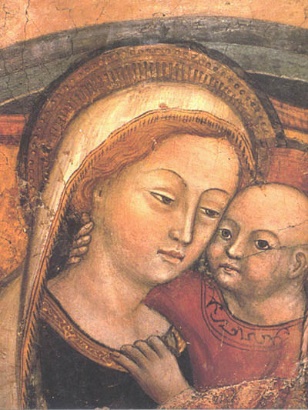 DATE FOR YOUR DIARYThere will be a parish meeting on Monday 26th August 2019 at 7.00pm in the parish hall. Further information to follow. Please note the date and make every effort to attend this meeting.SACRAMENTAL PREPARATIONThe parish programme of sacramental preparation will begin on Sunday 1st September. The parents of children who are due to receive the sacraments are invited to a meeting in the parish hall to enrol their child:First Confession: Sunday 18th August 2019, 12.00pmHoly Communion & Confirmation: Sunday 25th August 2019, 12.00pm.CHURCH CLEANINGSome more volunteers are required to assist with the cleaning of the church. If you have some time to spare on a Monday morning your help will be appreciated.BULLETINDuring the summer holidays the Bulletin will only be printed fortnightly. SECOND COLLECTIONS13/14th July:	Apostleship of the SeaCruises have become a popular holiday but have you ever thought of those working below deck? Many of our favourite goods are imported on big tankards – who staffs these ships? And who cares for them? The Apostleship of the Sea offers faith support to staff on ships, many of whom may be a way from their home and family for many months at a time. COLLECTIONSLast week’s offertory collection came to £523Many thanks for your ongoing support of the parish.POPE FRANCIS TWEETSIn difficult times, even more than in times of peace, the priority for believers is to be united to Jesus, our hope.@PontifexST THERESE OF LISIEUXRelics of St Therese of Lisieux will be present in Scotland in August and September this year. They will be in Glasgow 16-18th September. After a stop in Barlinnie Prison, the relics will be taken to the parish of St Therese of Lisieux before being transferred to St Andrew’s Cathedral on 17th Sept, where there will be opportunity to venerate the relics of this most popular saint. Full details of the programme can be found at: www.littleflowerinscotland.co.uk/archdiocese-glasgow PRO-LIFE MASSThis month’s Pro-Life Mass is on Wednesday, 17th July in Bl. John Duns Scotus, 270 Ballater St, Gorbals G5 0YT. There will be Adoration at 6pm, followed by Rosary at 7pm and Mass at 7.30pm. All welcome. The celebrant will be Fr Joseph Walsh.FEAST OF ST. ANNE26th July 2019. In St. Anne's Church, Whitevale Street, Dennistoun, the Novena to St. Anne will start on Wednesday 17th July with 7:00 pm Mass. Novena prayers will then be said each morning at the 9:30am. Mass.  The Novena will conclude with Mass on Friday 26th July at 7:00pm. All welcome.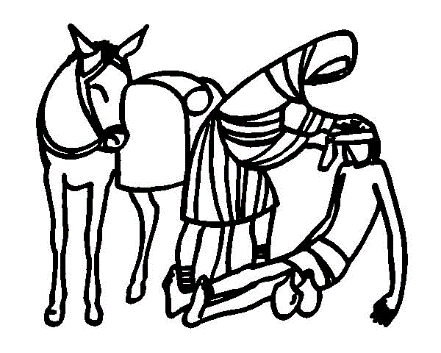 GLASGOW FAIRPerhaps not significant as in days past, nevertheless we wish you an enjoyable Fair Fortnight and Happy Holiday to those of you who are following tradition and taking your break from work now. With the melodious tones of TRNSMT filling the East End, surely escaping Glasgow this weekend was a good idea!FERTILITY CARE SCOTLAND We are opening a new clinic in the Diocesan offices, Paisley on alternative Monday evenings from 7 – 9pm. We run clinics in Edinburgh, Hamilton, Aberdeen and Paisley. At Fertility Care Scotland we teach The Billings Ovulation Method of Natural Fertility Regulation, which helps couples achieve or postpone pregnancy in a natural way. We can help couples optimize their chances of conceiving. Our service is free and confidential and no appointment is necessary. We invite you to come and visit us at one of our clinics. Phone: 0141 221 0858; E-Mail: info@fertilitycare.org.uk;www.fertilitycare.org.uk Join us on facebook  www.facebook.com/fertilitycarescotland  Follow us on Twitter:  www.twitter.com/billingsscot HAVE YOU EVER CONSIDERED ADOPTION?Have you ever considered adoption as a way to grow your family? Could you provide a loving, stable family environment for a child who needs a home? If you would like to find out more about the adoption process, please visit www.stmargaretsadoption.org.uk or contact us on 0141 332 8371 or e-mail info@stmargaretsadoption.org.uk.VOCATION DISCERNMENTA series of evening of catechesis, prayer and support has been organised for next year. Anyone considering their future and what God is calling them to do is welcome. The next meeting is at 7.00pm pm on Fri 10th May 2019 in Turnbull Hall, Southpark Terrace, G12 8LG.